JOB DESCRIPTION: 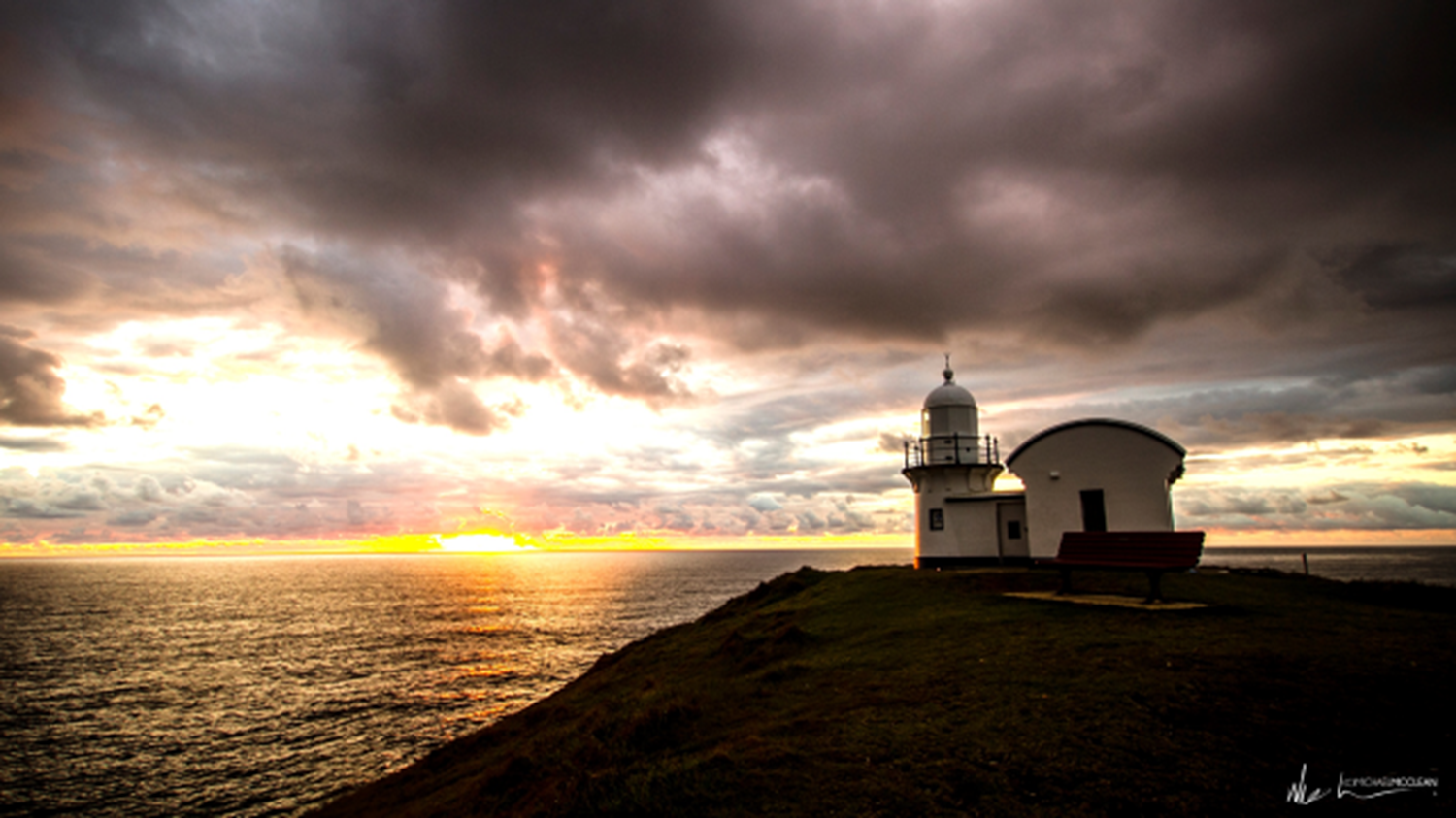 [ Name of role ]AIMAs a [Name of role], you aim to:RESPONSIBILITIESYou are directly responsible to _________________________________________________ [e.g. Session and the Minister]YOU ARE RESPONSIBLE FOR:REQUIREMENTS FOR THE POSITIONYou must:Be a regular attender at church and a Bible study groupObtain a Working with Children CheckComplete the Breaking the Silence application for working with children and/or young people form.Complete Breaking the Silence basic training every 3 years and doing any top-up training required for children’s and youth ministry roles.Sign a copy of this job description.[ add role specific requirements here ]ACTIONSJOB DESCRIPTION:  [ Name of role ]  (CONT’D)SAFE MINISTRY PROTOCOLS FOR THIS POSITIONI have read and understood this Job Description, and the Breaking the Silence Code of Conduct and Policy:Signed: ____________________________________________________________Date:  	/ 	/  	